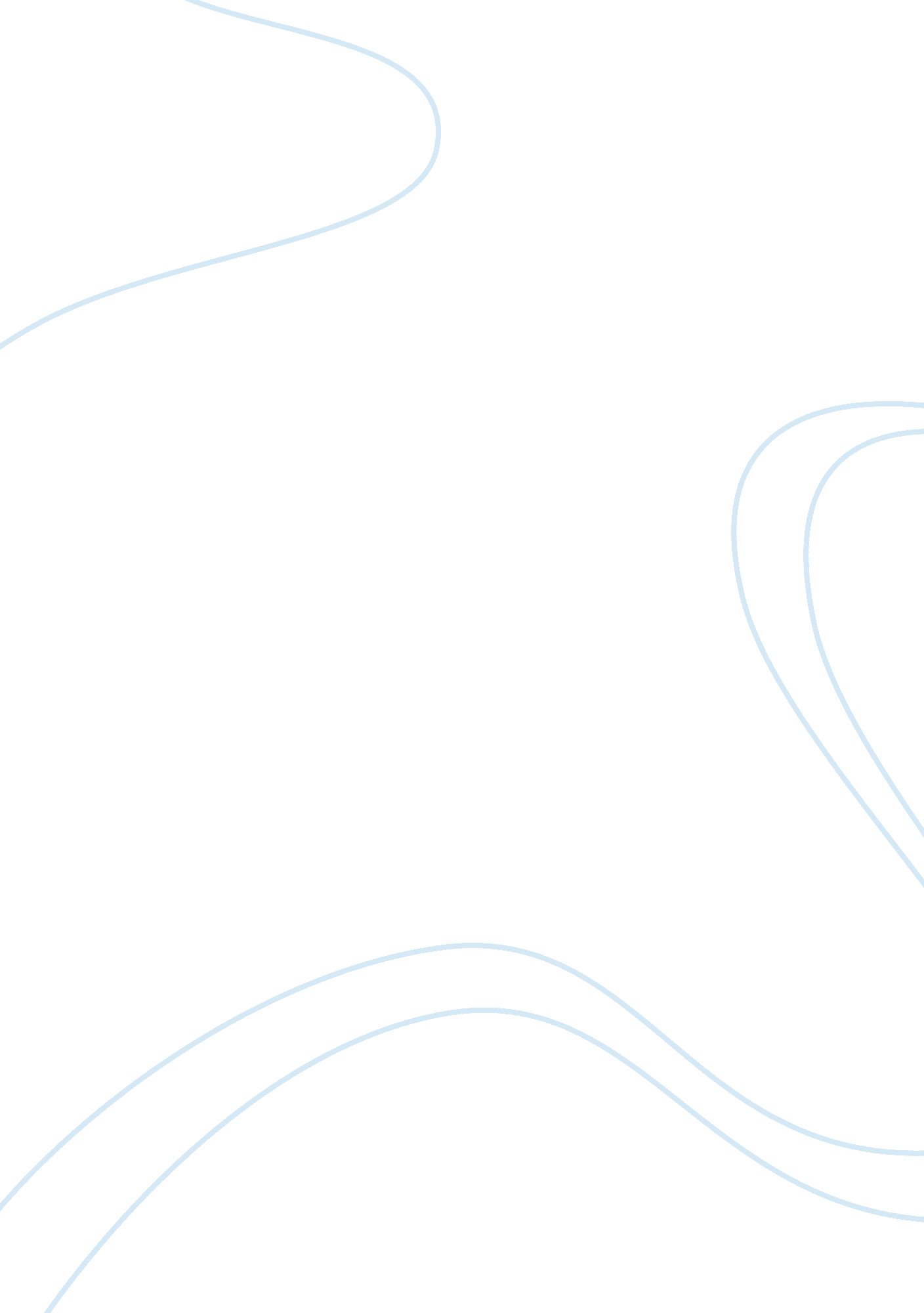 Http: www.lazada.sg dinosoles_1 dinosoles boys sandalsmake playtime for your kids...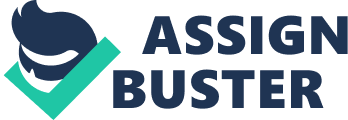 http://www. lazada. sg/dinosoles_1/Dinosolesbuy DinosolesDinosoles singaporeDinosaur EggsDINOGEAR boys sandalsMake Playtime for Your Kids Fun with DinosolesEvery parent wishes the best for their children. Even when it comes to their food, clothing and education, parents can compromise with anything in order to give the best to their child. Starting from their early years to teens, every parent aspires to see their children excel in life and stay ahead in the race. In addition to this, children too need special care and affection so that they can learn to face hardships and work hard. Today parents go for pieces that are fun to play with and educative at the same time. The market is beaming with toys like cars, blocks, dolls and many more such unique pieces that has made it extremely tough for parents to choose one for their children. Dinosoles, available on Lazada Singapore, is one such brand that helps fulfil every parents’ dream and helps them provide the best to their precious little kids. The brand is here to help relieve a little bit of your stress and offer its own range of toys that are sure to catch your attention. The large collection of the brand’s products includes toys, sandals, school bags, stationery boxes and t-shirts. However, the product that stands out the most is the pair of DINOGEAR boys’ sandals. Available in different designs and vibrant colors, these sandals are made of high quality leather with the sole being made of superior quality rubber. Every sandal is specially designed to suit your child’s feet without causing any irritation or injury. The material is extremely soft and allows maximum breathability that makes for a comfortable wear for long hours. The exceptional quality and design make these sandals equally suitable for a trip to the park as well as a relaxing day at the beach. Besides these, the sturdy material makes these sandals extremely reliable and long-lasting. Unlike most children’s sandals available in the market, these sandals can be purchased at amazingly reasonable prices. Buy Dinosoles from LazadaThe brand’s Dinosaur Eggs is one product that has become an extensively popular across the globe. As the name suggests, this set consists of a toy dinosaur egg that hatches when submerged in water. Available in three sizes, big, medium and small, and lively colors they are not only amusing to watch when hatching but help teach your kids about dinosaurs as well. In addition to this these, toys have been proven to instill patience in them. Every piece of toy is extremely safe for kids allowing you to leave them playing with these without having to worry about their well-being. These unique pieces of toys can be easily purchased on Lazada, Singapore’s largest online store, where the complete collection is available at incredibly economical prices. Moreover, to make your shopping experience hassle-free, Lazada also offers free nationwide shipping and14 days free returns policy. Why Choose Dinosoles?•Dinosoles is a world-renowned brand of children’s products.•Every product is an epitome of class and quality.•All products are 100% authentic, reliable and long-lasting.•All products are priced within an amazingly affordable range. 